IB PhysicsForcesChapter 4 SyllabusBlockBlockIn Class:Due on this class:Due on this class:If you miss this class:1Nov 2/61Nov 2/6DI-Stupid Teacher TricksGW-Force, Net force and weightDI-More Than One ForceVF 4A, 4B, 4CVF 4A, 4B, 4CWatch: Videos 4A, 4B, 4CRead: 4.1-62Nov 7/82Nov 7/8DI-More Stupid Elevator Tricks GW-Vertical AccelerationGW-FA4.2-Vertical AccelerationVF 4EVF 4EWatch: Videos 4D, 4E3Nov 9/133Nov 9/13SA4.2-Vertical Acceleration (first 30 minutes)VF-4F Calculating the force of frictionDI-Demos/Solving Friction problemsTurn in FA4.2Turn in FA4.2Watch: Videos 4F, 4GRead: 4.74Nov 14/154Nov 14/15GW-Friction problemsGW-FA4.3 - FrictionDI-Forces on inclined planes (last 10 minutes)(VF 4G?)(VF 4G?)Watch: Videos 4G, 4HRead: 4.85Nov 16/195Nov 16/19SA4.3-Friction (First 30 minutes)IW-Inclined PlanesGW-Inclined PlanesVF 4ITurn in FA4.3VF 4ITurn in FA4.3Watch: Videos 4I6Nov 20/216Nov 20/21DI-Force Lab ExplainedGW-Inclined PlanesGW-Force Lab7Nov 26/277Nov 26/27SA4.4-Inclined Planes (First 30 minutes)VF-4J PulleysGW Pulleys FA4.5Turn in FA4.4Turn in FA4.4Watch: Videos 4J8Nov 28/298Nov 28/29GW-Force Lab, Pulleys?Turn in FA4.5Turn in FA4.5Nov 30/ Dec 3Nov 30/ Dec 3Gravity and circular motion!!!!!Turn In Force LabVF 5A, 5BTurn In Force LabVF 5A, 5BAssignments1 Lab: Student designed lab on force (groups of 2) /40 pts4 Formative/ 3 Summative Assessments:4.2 – Vertical Dynamics4.3 – Friction4.4 – Inclined Planes4.5 – Pulleys (no summative)Assignments1 Lab: Student designed lab on force (groups of 2) /40 pts4 Formative/ 3 Summative Assessments:4.2 – Vertical Dynamics4.3 – Friction4.4 – Inclined Planes4.5 – Pulleys (no summative)Assignments1 Lab: Student designed lab on force (groups of 2) /40 pts4 Formative/ 3 Summative Assessments:4.2 – Vertical Dynamics4.3 – Friction4.4 – Inclined Planes4.5 – Pulleys (no summative)Handouts: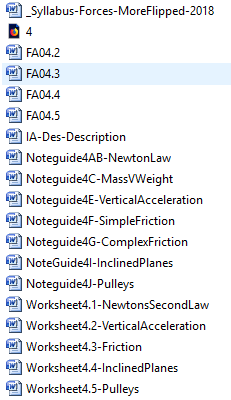 Handouts:Handouts:*Handouts:Syllabus-ForcesFA 4.2/FA 4.3/FA 4.4/FA 4.5Worksheet-NetForceAndFrictionNoteGuide-InclinedPlanesExampleWorksheet-PlanesAndEquil